Appendix A – Screenshots for Study Screen 1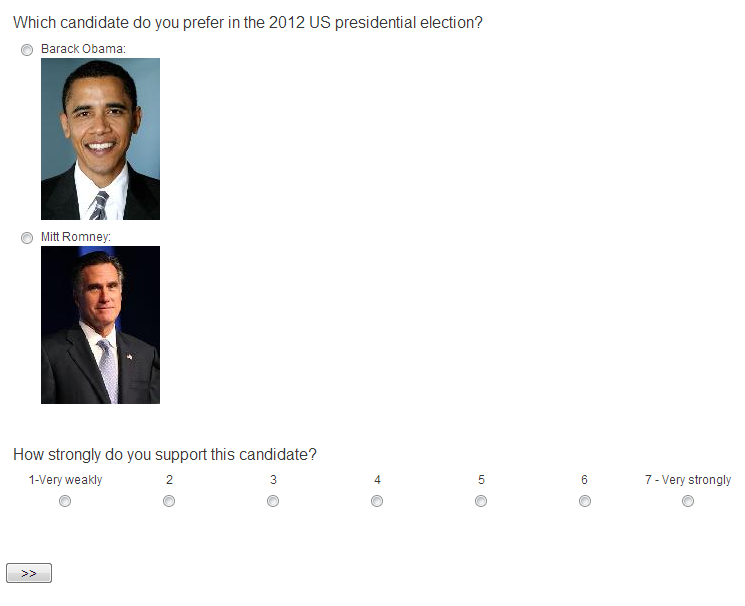 Screen 2 (in-group condition)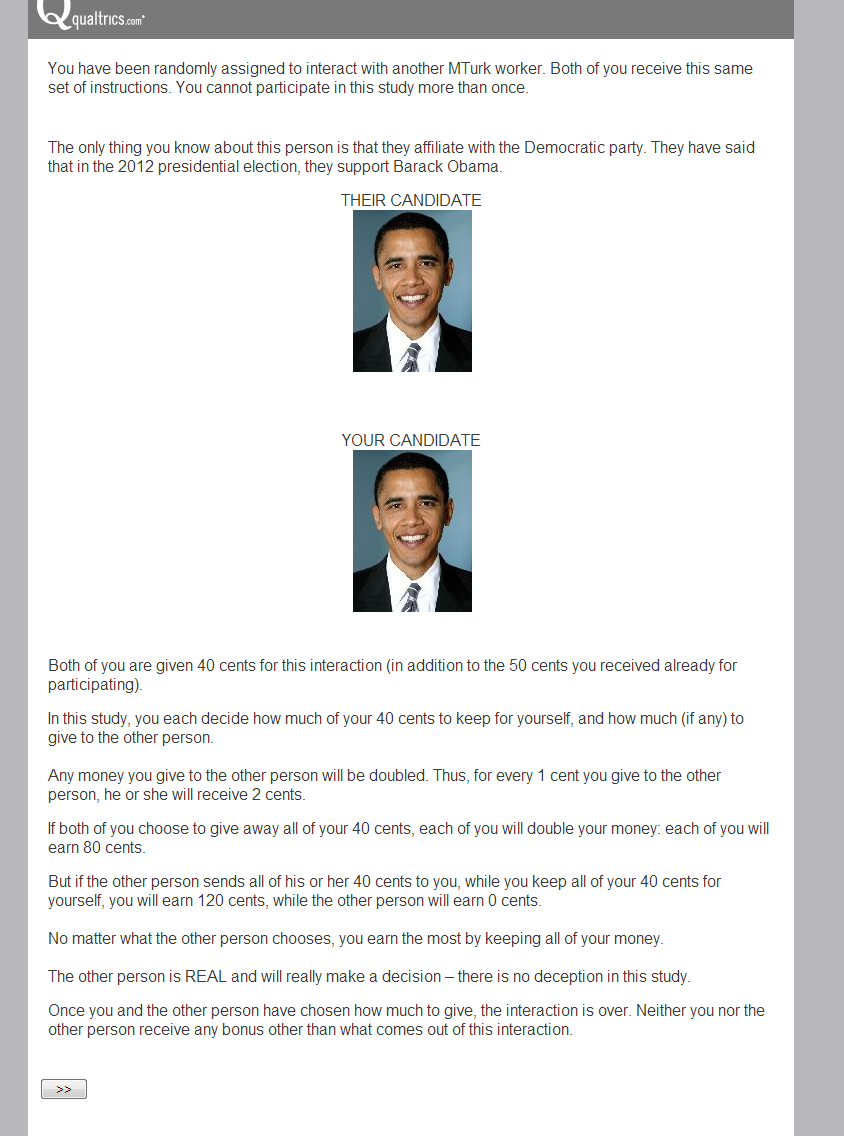 Screen 3 – Time pressure condition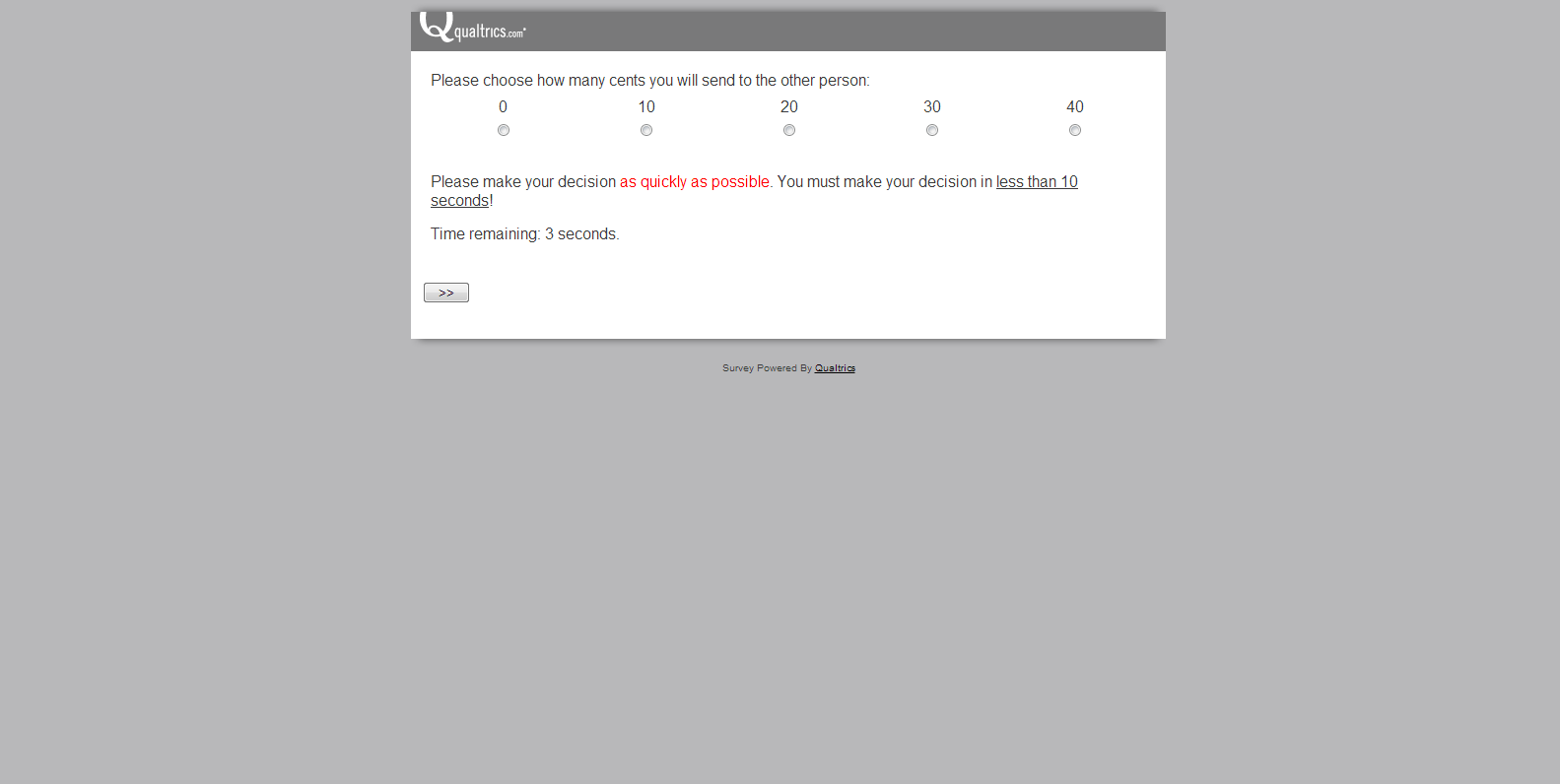 Screen 3 – Time delay condition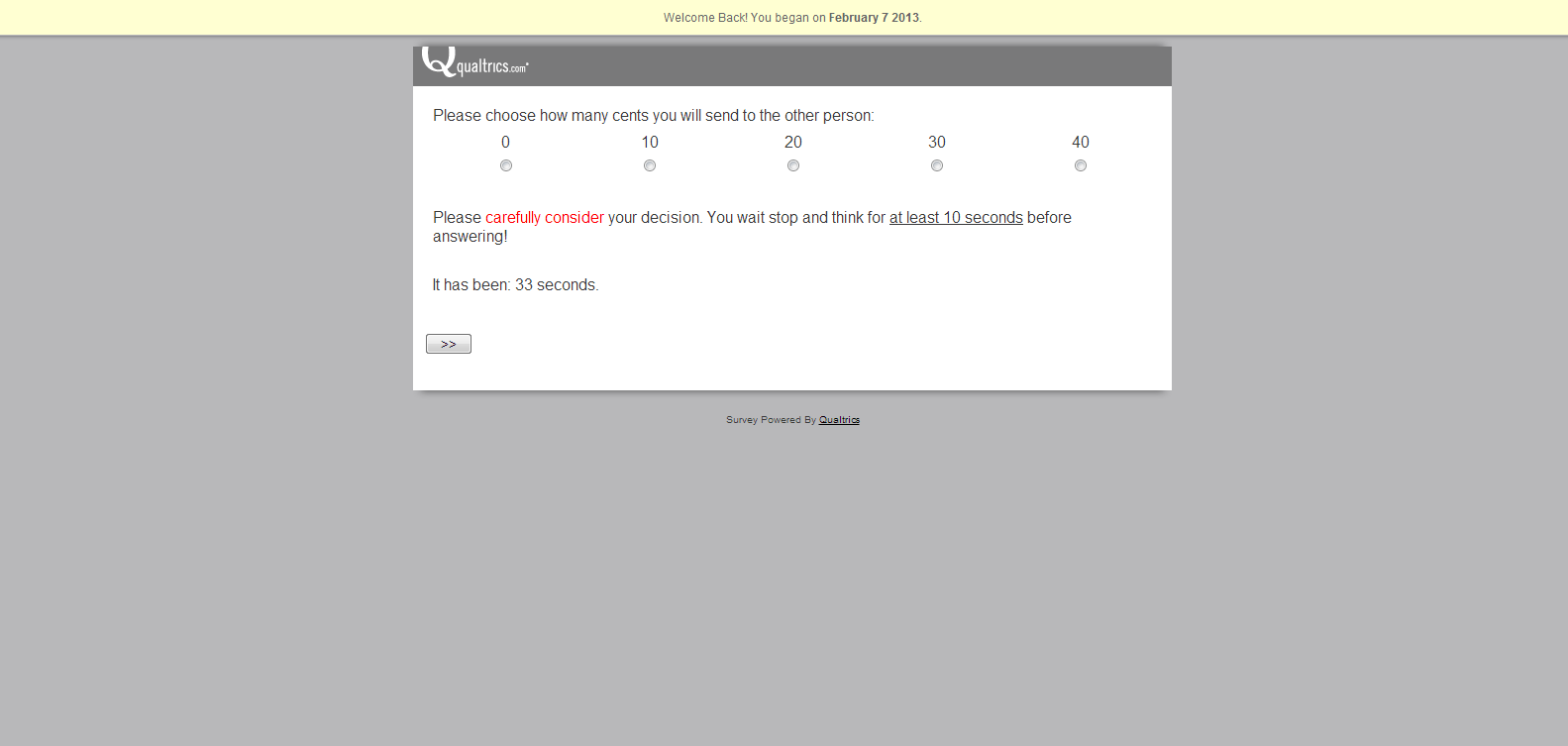 Screen 4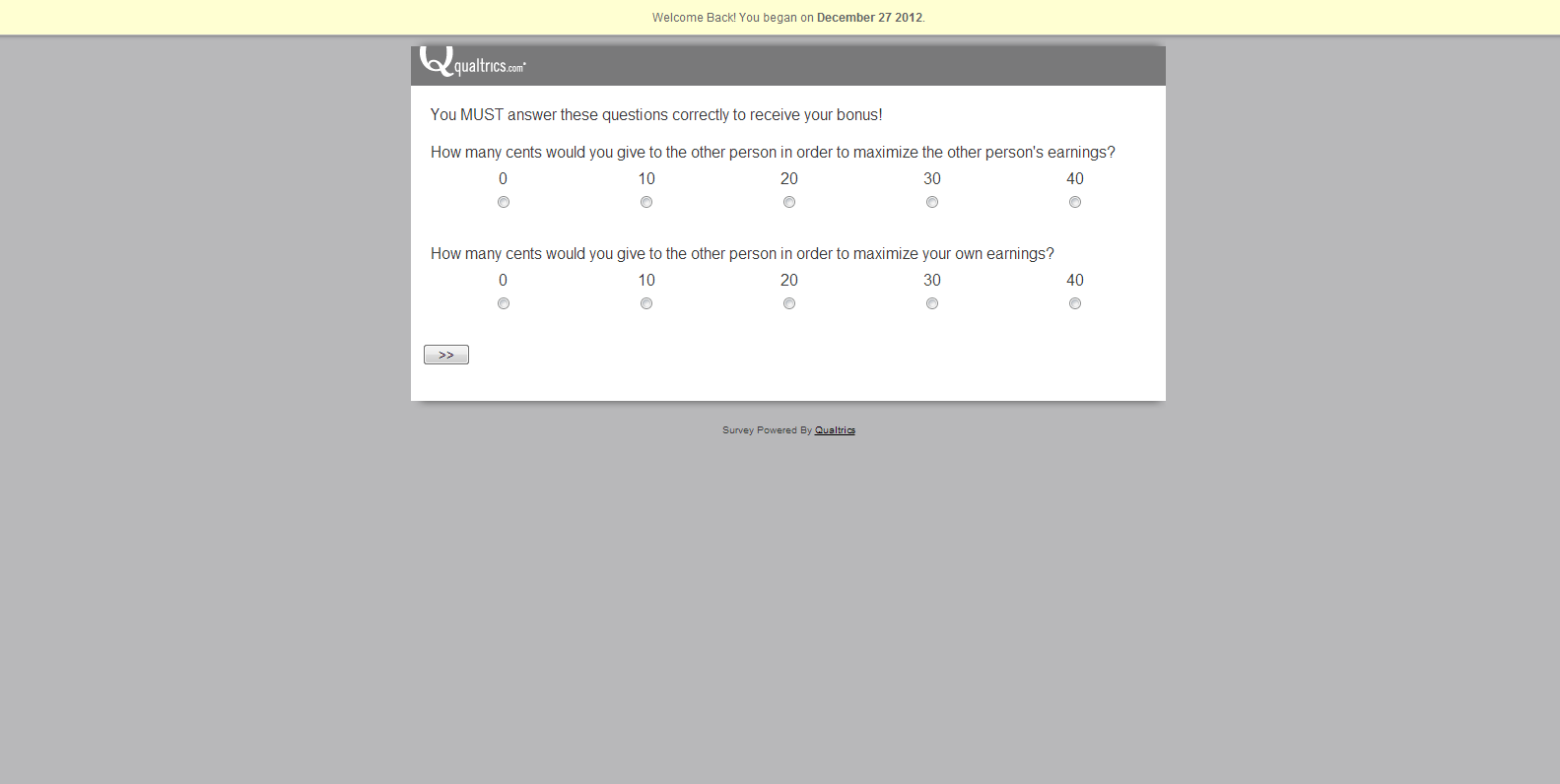 Appendix B: Screenshots for Study 2Screen 1 - Collaboration condition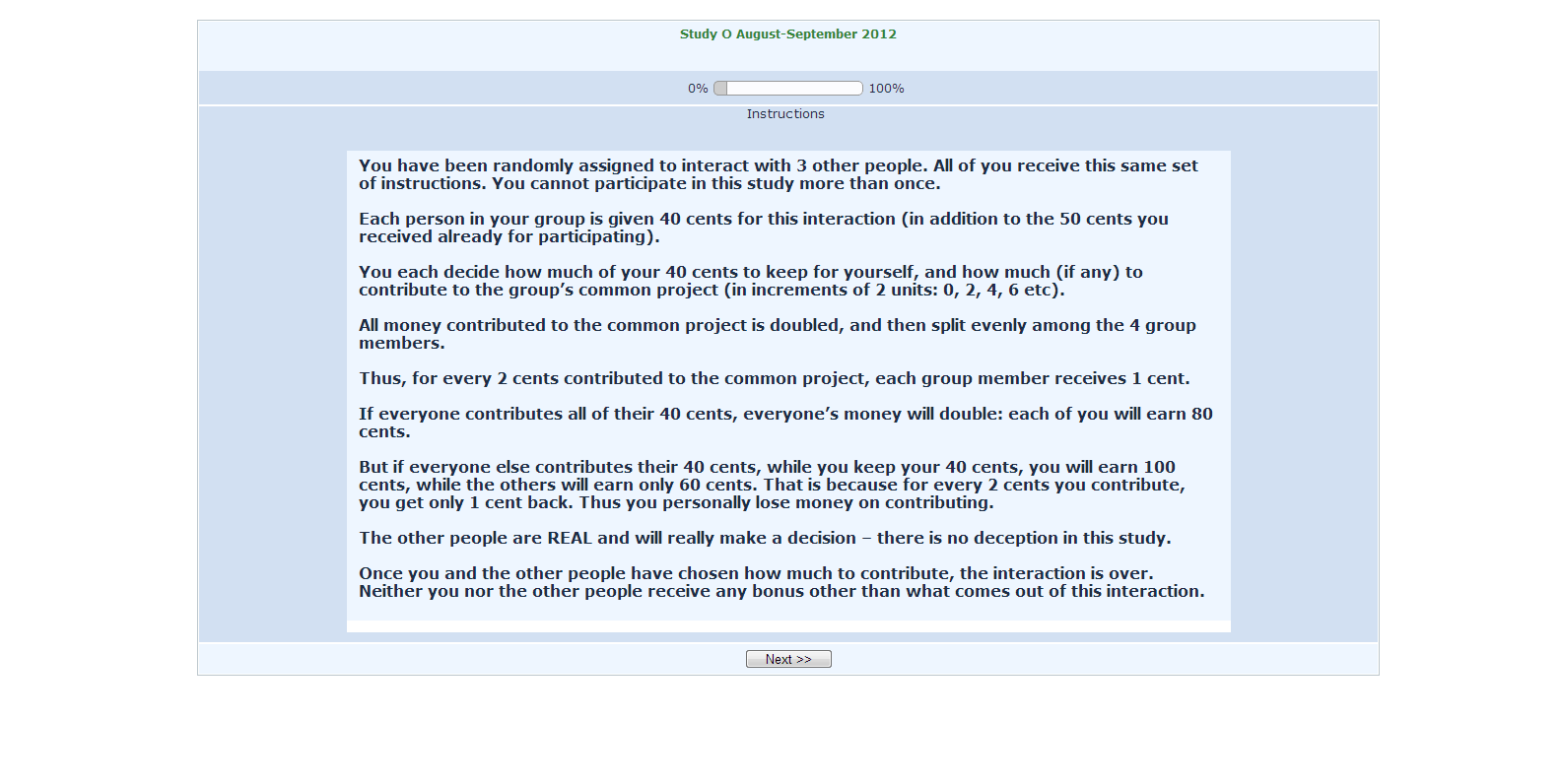 Screen 1 – Competition condition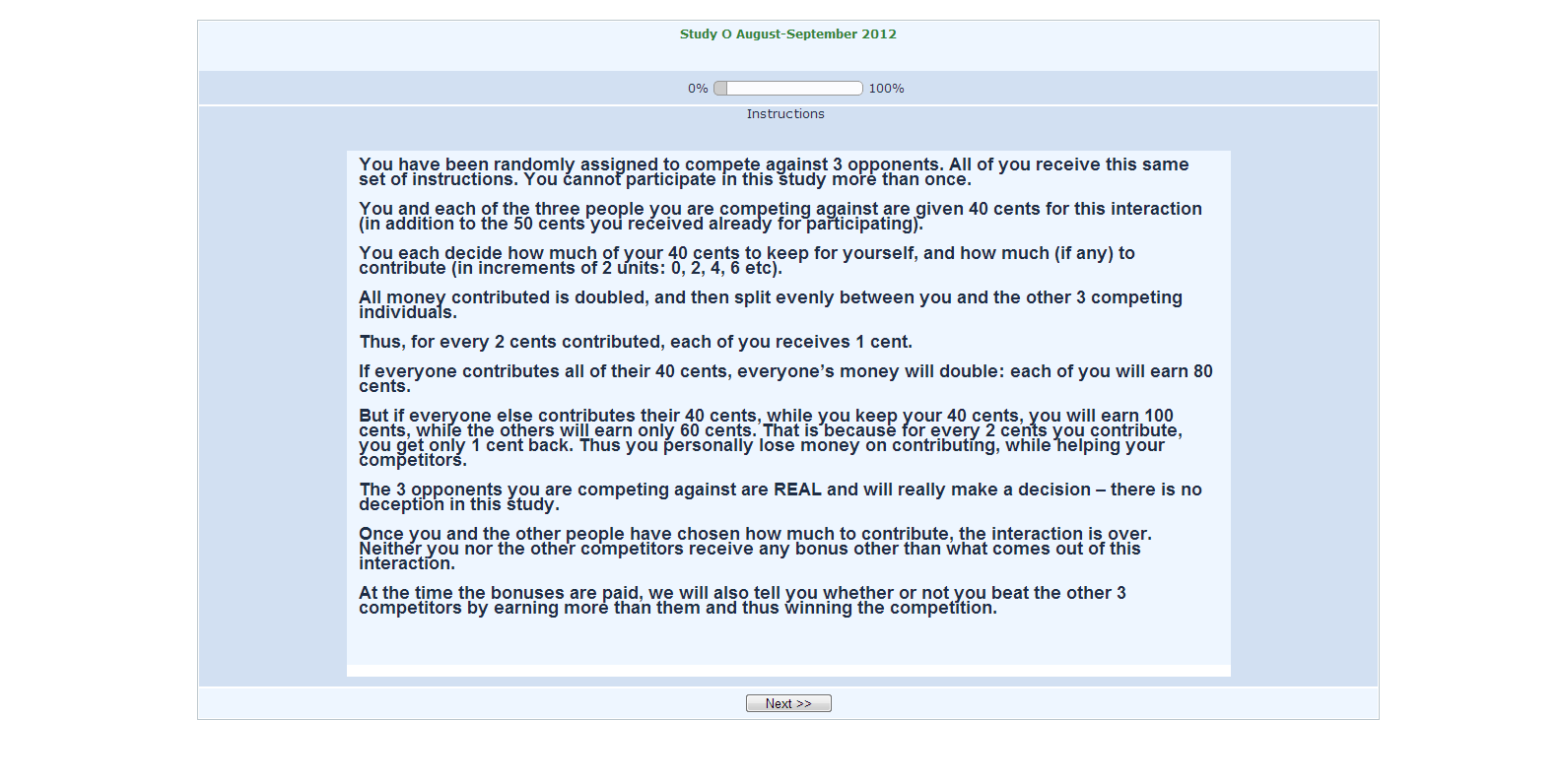 Screen 2 – Time pressure condition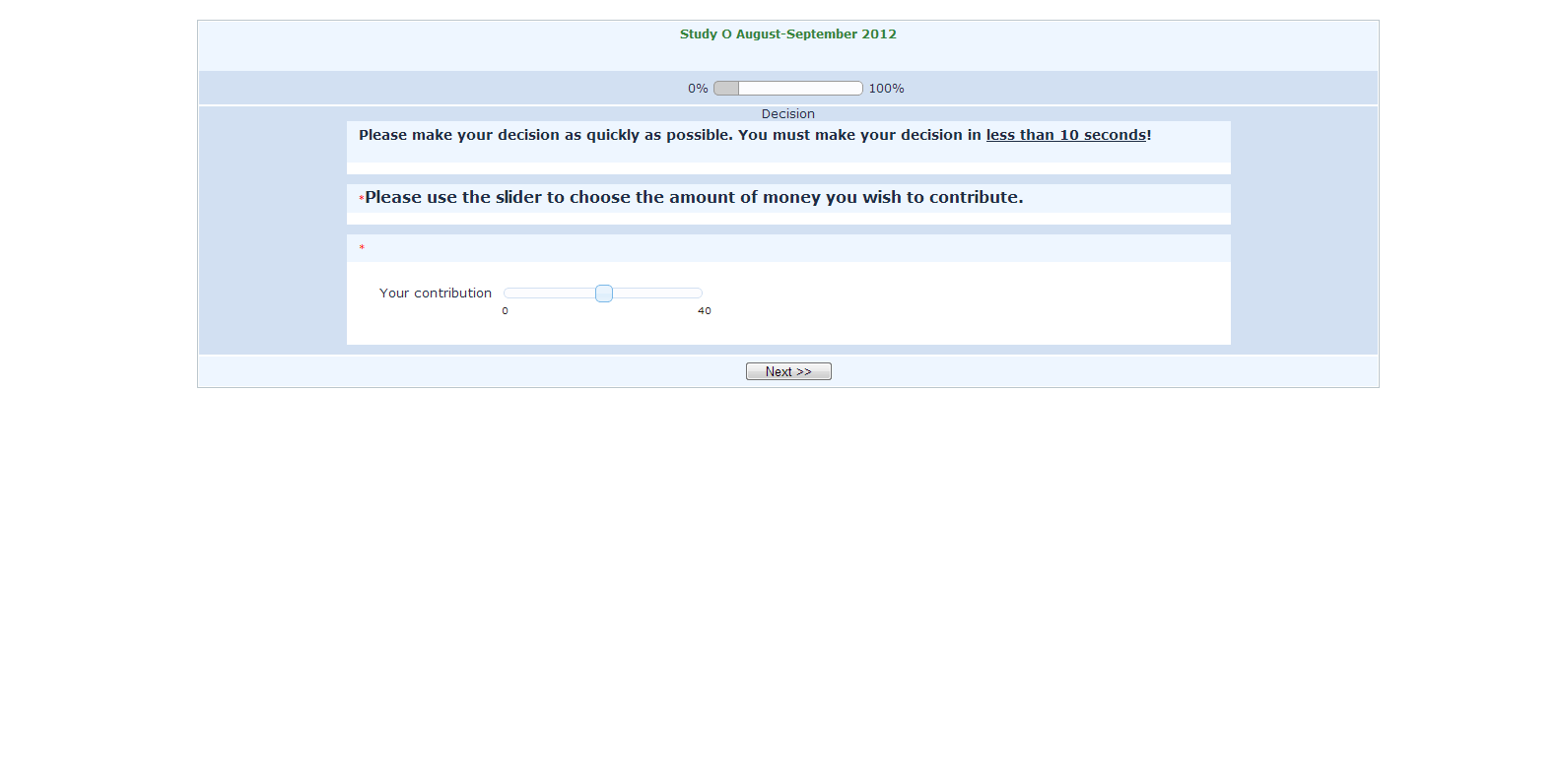 Screen 2 – Time delay condition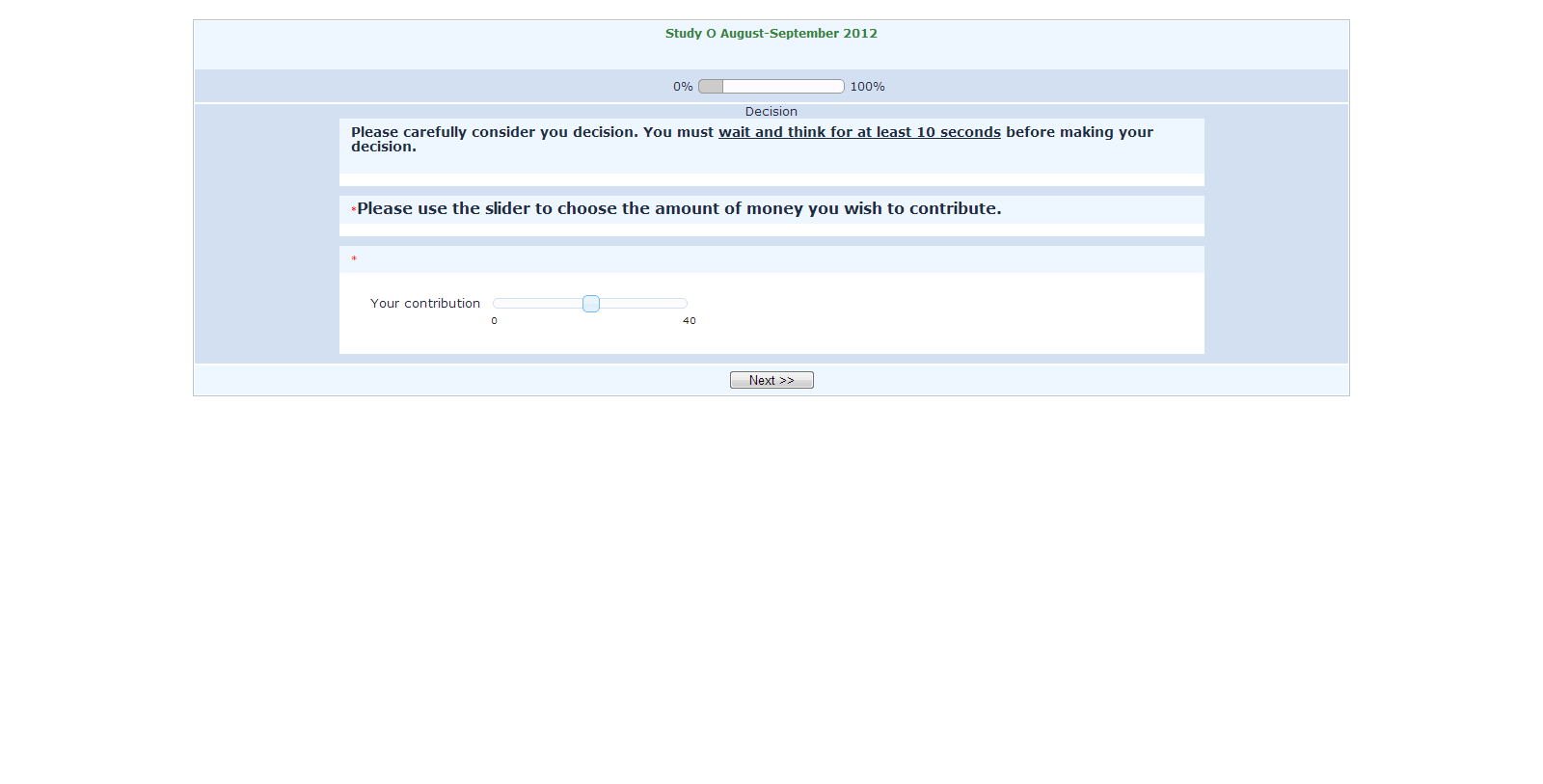 Screen 3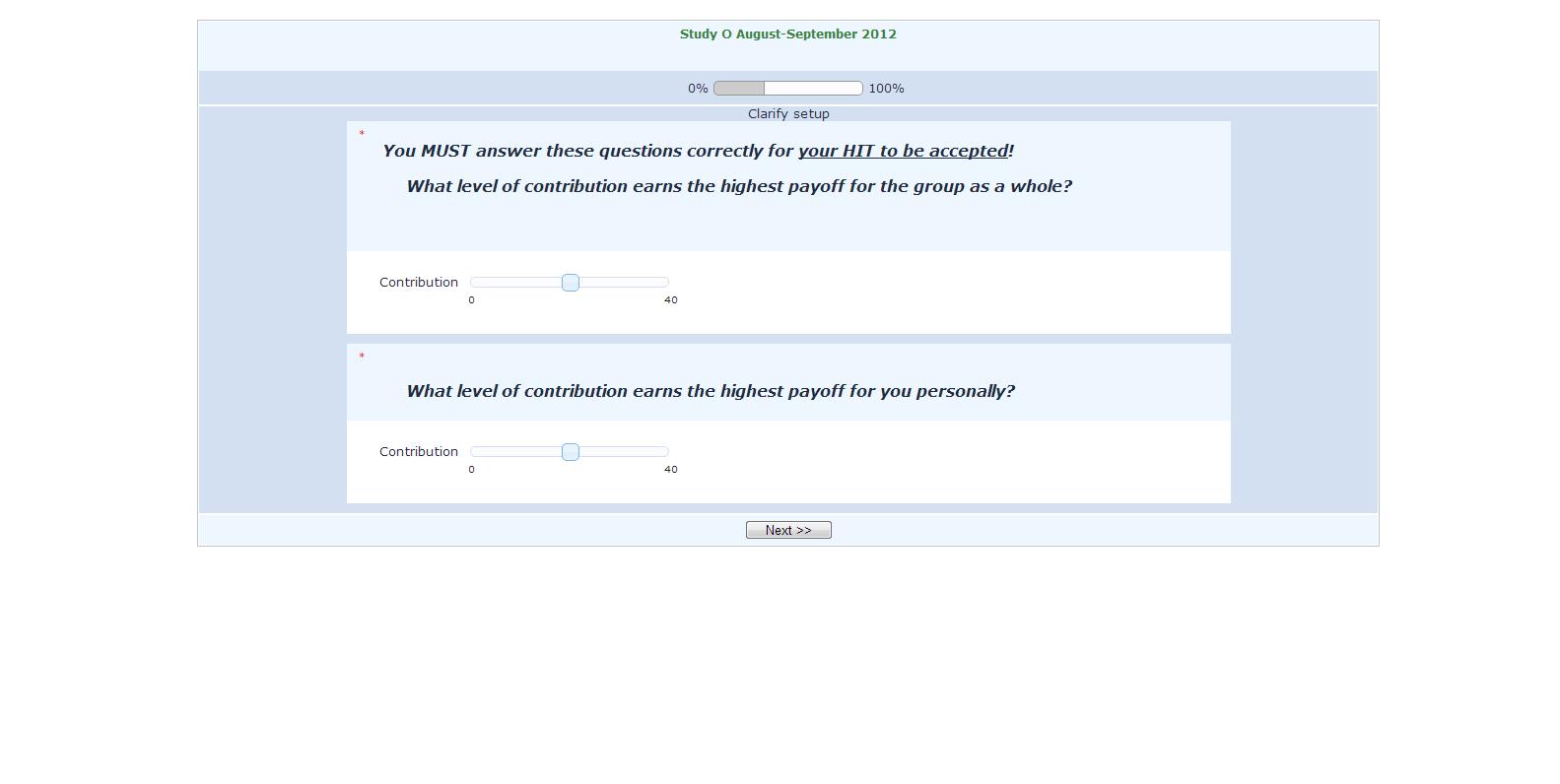 